1. ОБЩИЕ ПОЛОЖЕНИЯ1.1. Региональная общественная организация «Федерация авиамодельного спорта и авиамоделизма города Москвы», в дальнейшем именуемая «Организация», является корпоративным региональным добровольным общественным объединением полностью дееспособных граждан, созданным на основе общности их интересов для представления и защиты общих интересов и достижения уставных целей Организации.Полное наименование Организации на русском языке: Региональная общественная организация «Федерация авиамодельного спорта и авиамоделизма города Москвы».Сокращенное наименование Организации на русском языке: РОО «ФАСИММ».Наименование Организации на английском языке: ”FEDERATION OF AEROMODELLING SPORT AND AEROMODELLING OF MOSCOW”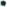 1.2. Организация в соответствии со своими уставными целями действует на основе Конституции Российской Федерации, Гражданского кодекса РФ, Федерального закона «О некоммерческих организациях», Федерального закона «Об общественных объединениях» и других нормативных актов, а также настоящего Устава.1.3. Деятельность Организации основывается на принципах добровольности, равноправия, самоуправления и законности.1.4. С момента государственной регистрации Организация является юридическим лицом, обладает на правах собственности обособленным имуществом и отвечает по своим обязательствам этим имуществом, может от своего имени приобретать и осуществлять имущественные и неимущественные права, нести обязанности, быть истцом и ответчиком в суде.1.5. Организация имеет самостоятельный баланс. Организация вправе в установленном порядке открывать счета в банках на территории Российской Федерации и за пределами ее территории, за исключением случаев, установленных федеральным законом. Организация имеет печать с полным наименованием Организации на русском языке. Организация вправе иметь штампы и бланки со своим наименованием.1.6. Организация вправе иметь символику - эмблемы, гербы, иные геральдические знаки, флаги и гимны, описание которой должно содержаться в Уставе. На момент создания Организация эмблемы не имеет. 1.7. Организация отвечает по своим обязательствам всем принадлежащим ей имуществом. Члены Организации не отвечают по обязательствам Организации, а Организация не отвечает по обязательствам своих членов.1.8. Организация осуществляет свою деятельность на территории города Москвы.1.9. Адрес (место нахождения) постоянно действующего коллегиального исполнительного органа Организации – Президиума Организации: г. Москва, Каширское шоссе, д. 12, 3-й этаж, комната 18.2. ЦЕЛИ, ПРЕДМЕТ И ВИДЫ ДЕЯТЕЛЬНОСТИ ОРГАНИЗАЦИИ2.1. Целью деятельности Организации является объединение членов Организации для содействия всестороннему развитию и популяризации авиамодельного спорта и авиамоделизма, а также повышению роли авиамодельного спорта и других видов моделизма в гармоничном развитии личности, формировании здорового образа жизни, укреплении здоровья граждан.2.2. Предметом деятельности Организации является достижение ее уставных целей, для чего Организация осуществляет, в соответствии с действующим законодательством, следующие виды деятельности:организация и проведение тренировочных занятий, а также внутриорганизационных соревнований по авиамодельному спорту и авиамоделизму;содействие в привлечении детей, и молодежи к регулярным занятиям авиамодельным спортом и авиамоделизмом путем популяризации авиамодельного спорта и авиамоделизма среди учащихся общеобразовательных школ, подростков и молодежи. организация и проведение мастер-классов, спортивных тренировочных сборов и других мероприятий, направленных на гармоничное развитие личности, путем занятий авиамодельным спортом и авиамоделизмом;содействие в подготовке спортсменов, повышению их квалификации в области авиамодельного спорта и авиамоделизма;содействие развитию авиамодельного спорта и авиамоделизма, как высокотехничного вида спорта, направленного на достижение спортсменами высоких спортивных результатов на соревнованиях различного уровня;организация и участие в соревнованиях по авиамодельному спорту и авиамоделизму, проводимых российскими и зарубежными организациями и объединениями;содействию в привлечении моделистов различных классов к участию и формированию различных категорий групп на добровольной основе, вовлечении их к организованной деятельности; содействие в организации и проведении выставок авиамоделей и других видов моделирования;содействие созданию, обустройству, строительству и реконструкции спортивных, учебно-тренировочных центров по авиамодельному спорту, моделизму, включающих спортивные сооружения. содействие материально-техническому обеспечению, а также финансовому, научно-методическому, и антидопинговому обеспечению спортсменов;организация и проведение спортивно-массовых и военно-патриотических мероприятий в области деятельности Организации;создание методических и учебных пособий по занятиям авиационным моделизмом, по организации тренировочного процесса в авиамодельном спорте;объединение усилий членов Организации для укрепления материально-технической базы организаций авиамодельного спорта;содействие проведению медицинского обследования (диспансеризации) и получению членами Организации справок - допусков к соревнованиям;осуществление научно-исследовательской, научно-методической деятельности и проведение научно-практических мероприятий в области деятельности Организации в порядке, установленном законом;участие в установленном порядке в осуществлении программ и мероприятий, проводимых государственными органами, органами местного самоуправления, общественными и иными организациями в области разработки и применения нормативно-правовых актов, касающихся сферы деятельности Организации;организация и проведение различных (в том числе международных) конференций, симпозиумов, конгрессов, семинаров, коллоквиумов, круглых столов, выставок, лекций, культурно-просветительских, мастер-классов и других мероприятий в области деятельности Организации в порядке, установленном законом;осуществление в установленном порядке издательской и полиграфической деятельности, выпуск и распространение медийной продукции (аудио-кино-теле) и видеопродукции, информационных и других материалов на различных носителях;содействие созданию и поддержка электронных информационных ресурсов в социальных сетях Интернет, освещающих деятельность Организации.2.3. Организация может вступать в другие общественные объединения и их ассоциации.2.4. Отдельными видами деятельности, перечень которых определяется законом, Организация вправе заниматься на основании специального разрешения (лицензии) в соответствии с законодательством Российской Федерации.3. ПРАВА ОРГАНИЗАЦИИ3.1. Для достижения уставных целей Организация в соответствии с действующим законодательством Российской Федерации имеет право:-	свободно распространять информацию о своей деятельности;-	участвовать в выработке решений органов государственной власти и органов местного самоуправления в порядке и объеме, предусмотренных действующим законодательством;-	проводить собрания, митинги, демонстрации, шествия и пикетирование;-	учреждать средства массовой информации и осуществлять издательскую деятельность;-	представлять и защищать свои права, законные интересы своих членов, а также других граждан в органах государственной власти, органах местного самоуправления и иных общественных объединениях;-	осуществлять в полном объеме полномочия, предусмотренные Федеральным законом «Об общественных объединениях»-	выступать с инициативами по различным вопросам общественной жизни, вносить предложения в органы государственной власти.4. ОБЯЗАННОСТИ ОРГАНИЗАЦИИ4.1. Организация в соответствии с действующим законодательством Российской Федерации обязана:-	соблюдать законодательство Российской Федерации, общепризнанные принципы и нормы международного права, касающиеся сферы своей деятельности, а также нормы, предусмотренные настоящим Уставом;-	ежегодно публиковать отчет об использовании своего имущества, или обеспечивать доступ для ознакомления с указанным отчетом;-	ежегодно информировать орган, принимающий решение о государственной регистрации общественных объединений, о продолжении своей деятельности, с указанием действительного местонахождения Правления Организации и данных о руководителе Организации в объеме сведений, включаемых в единый государственный реестр юридических лиц;-	представлять по запросу органа, принимающего решения о государственной регистрации общественных объединений, решения органов управления и должностных лиц Организации, а также годовые и квартальные отчеты о своей деятельности в объеме сведений, представляемых в налоговые органы;-	допускать представителей органа, принимающего решения о государственной регистрации общественных объединений, на проводимые Организацией мероприятия;-	оказывать содействие представителям органа, принимающего решения о государственной регистрации общественных объединений, в ознакомлении с деятельностью Организации в связи с достижением уставных целей и соблюдением законодательства Российской Федерации;-	информировать орган, принявший решение о государственной регистрации данного объединения, об изменении сведений, указанных в пункте 1 статьи 5 Федерального закона «О государственной регистрации юридических лиц и индивидуальных предпринимателей», за исключением сведений о полученных лицензиях, в течение трех дней с момента таких изменений.5. ЧЛЕНЫ ОРГАНИЗАЦИИ, ИХ ПРАВА И ОБЯЗАННОСТИ5.1. Членство в Организации и выход из нее являются добровольными.5.2. Членами Организации могут быть:-	полностью дееспособные граждане, достигшие 18 лет, разделяющие цели Организации, выполняющие требования настоящего Устава, принимающие непосредственное участие в работе Организации;-	граждане, достигшие 8 лет (детская категория);-	граждане, достигшие 14 лет (юношеская категория);-	общественные объединения - юридические лица, разделяющие цели Организации, выполняющие требования настоящего Устава, принимающие непосредственное участие в работе Организации.Иностранные граждане и лица без гражданства, законно находящиеся в Российской Федерации, могут быть членами Организации, за исключением случаев, установленных международными договорами Российской Федерации или федеральными законами.5.3. Не может быть членом Организации:1) иностранный гражданин или лицо без гражданства, в отношении которых в установленном законодательством Российской Федерации порядке принято решение о нежелательности их пребывания (проживания) в Российской Федерации;2) лицо, включенное в перечень в соответствии с пунктом 2 статьи 6 Федерального закона от 7 августа 2001 года N 115-ФЗ "О противодействии легализации (отмыванию) денежных средств, полученных преступным путем, и финансированию терроризма";3) общественное объединение, деятельность которого приостановлена в соответствии со статьей 10 Федерального закона от 25 июля 2002 года N 114-ФЗ «О противодействии экстремистской деятельности»;4) лицо, в отношении которого вступившим в законную силу решением суда установлено, что в его действиях содержатся признаки экстремистской деятельности;5) лицо, содержащееся в местах лишения свободы по приговору суда.Органы государственной власти и органы местного самоуправления не могут быть членами Организации.5.4. Прием в члены Организации физических лиц осуществляется решением Правления Организации на основании письменного заявления вступающего.Для вступления в Организацию граждан в возрасте от 8 до 18 лет требуется согласие одного из родителей (законного представителя) гражданина.5.5. Прием в члены Организации общественных объединений - юридических лиц осуществляется решением Правления Организации при наличии решения уполномоченного органа соответствующего общественного объединения о вступлении в Организацию.5.6. Выход из членов Организации свободный.Выход из членов Организации физических лиц осуществляется на основании письменного заявления, подаваемого в Правление Организации.Для выхода из состава членов Организации граждан в возрасте от 8 до 18 лет требуется согласие одного из родителей (законного представителя) гражданина.Выход из Организации члена - общественного объединения осуществляется на основании решения уполномоченного органа соответствующего общественного объединения, подаваемого в Правление Организации.5.7. Член Организации может быть исключен из Организации по решению Правления Организации за:-	несоблюдение Устава Организации;-	невыполнение решений органов управления Организации, принятых в пределах установленной настоящим Уставом компетенции;-	действия, порочащие Организацию.5.8. Члены Организации имеют равные права и несут равные обязанности. Члены - общественные объединения осуществляют права и обязанности через своих представителей. Членство в Организации неотчуждаемо. Осуществление прав члена Организации не может быть передано другому лицу.5.9. Члены Организации имеют право:-	участвовать в управлении делами Организации;-	в случаях и в порядке, которые предусмотрены законом и уставом Организации, получать информацию о деятельности Организации и знакомиться с ее бухгалтерской и иной документацией;-	обжаловать решения органов Организации, влекущие гражданско-правовые последствия, в случаях и в порядке, которые предусмотрены законом;-	требовать, действуя от имени Организации (пункт 1 статьи 182 Гражданского кодекса Российской Федерации), возмещения причиненных Организации убытков (статья 53.1 Гражданского кодекса Российской Федерации);-	оспаривать, действуя от имени Организации (пункт 1 статьи 182 Гражданского кодекса Российской Федерации), совершенные ею сделки по основаниям, предусмотренным законодательством, и требовать применения последствий их недействительности, а также применения последствий недействительности ничтожных сделок Организации;-	на равных началах с другими членами Организации безвозмездно пользоваться оказываемыми ею услугами;-	избирать и быть избранными в выборные органы Организации;-	принимать участие во всех мероприятиях и видах деятельности, осуществляемых Организацией в соответствии с ее Уставом; -	вносить предложения в органы Организации по вопросам, связанным с ее деятельностью, участвовать в их обсуждении и реализации;-	по своему усмотрению в любое время выйти из Организации.5.10. Члены Организации обязаны:-	участвовать в образовании имущества Организации в необходимом размере в порядке, способом и в сроки, которые предусмотрены Гражданским кодексом Российской Федерации, другим законом или Уставом Организации;-	не разглашать конфиденциальную информацию о деятельности Организации;-	участвовать в принятии корпоративных решений, без которых Организации не может продолжать свою деятельность в соответствии с законом, если его участие необходимо для принятия таких решений;-	не совершать действия, заведомо направленные на причинение вреда Организации;-	не совершать действия (бездействие), которые существенно затрудняют или делают невозможным достижение целей, ради которых создана Организация;-	уплачивать предусмотренные Уставом Организации членские и иные имущественные взносы;-	соблюдать положения Устава и выполнять решения выборных органов Организации, принятые в рамках их компетенции.6. ОРГАНЫ УПРАВЛЕНИЯ ОРГАНИЗАЦИИ6.1. Органами управления Организации являются:Общее собрание членов Организации;Президиум Организации;Президент Организации.Контрольно-ревизионным органом Организации является Ревизор.В органы управления и контрольно-ревизионным органом Организации могут избираться члены Организации, достигшие 18 лет.6.2. Высшим органом управления Организации является Общее собрание членов Организации (далее – «Общее собрание»). Общее собрание собирается по мере необходимости, но не реже одного раза в год.6.3. Внеочередное Общее собрание может быть созвано по решению:Президиум Организации;Президента Организации;не менее 1/3 (одной трети) членов Организации.6.4. Общее собрание правомочно принимать решения по любым вопросам деятельности Организации.К компетенции Общего собрания относится:-	определение приоритетных направлений деятельности Организации, принципов образования, формирования и использования ее имущества (исключительная компетенция Общего собрания); -	утверждение и изменение Устава Организации (исключительная компетенция Общего собрания);определение порядка приема в состав членов Организации и исключения из числа ее членов (исключительная компетенция Общего собрания);принятие решений о размере и порядке уплаты членами Организации членских и иных имущественных взносов (исключительная компетенция Общего собрания);избрание членов Президиума, Президента Организации и досрочное прекращение их полномочий (исключительная компетенция Общего собрания);утверждение годовых отчетов и бухгалтерской (финансовой) отчетности Организации (исключительная компетенция Общего собрания);принятие решений о создании Организацией других юридических лиц, об участии Организации в других юридических лицах (исключительная компетенция Общего собрания);принятие решения о реорганизации и ликвидации Организации, о назначении ликвидационной комиссии (ликвидатора) и об утверждении ликвидационного баланса (исключительная компетенция Общего собрания);избрание Ревизора и назначение аудиторской организации или индивидуального аудитора Организации и досрочное прекращении их полномочий (исключительная компетенция Общего собрания);заслушивание и утверждение отчетов Президиума Организации, Президента Организации и Ревизора Организации;решение иных вопросов в соответствии с настоящим Уставом.Общее собрание правомочно, если на указанном собрании присутствует более половины его членов.Решение по всем вопросам принимается Общим собранием простым большинством голосов присутствующих на его заседании членов Организации. Решения по вопросам исключительной компетенции Общего собрания принимаются квалифицированным большинством не менее чем 2/3 (две трети) голосов членов Организации, присутствующих на Общем собрании.6.5. Подготовку к проведению очередных и внеочередных Общих собраний осуществляет Президент Организации, который оповещает всех членов о созыве Общего собрания не позднее 15 (пятнадцати) дней до намеченной даты. 6.6. В случае если внеочередное Общее собрание созывается по требованию не менее чем 1/3 (одной трети) членов Организации, указанные лица обязаны обратиться к Президенту Организации с письменным требованием о созыве внеочередного Общего собрания. 6.7. Президент Организации обязан в течение пяти дней с момента получения требования не менее чем 1/3 (одной трети) членов Организации о созыве внеочередного Общего собрания рассмотреть его и принять решение о проведении внеочередного Общего собрания либо об отказе в его проведении. 6.8. Отказ в проведении внеочередного Общего собрания принимается Президентом Организации в следующих случаях:-	не соблюден установленный Уставом порядок предъявления требования о созыве внеочередного Общего собрания; -	ни один из вопросов, предложенных для включения в повестку дня внеочередного Общего собрания, не относится к его компетенции или не соответствует требованиям федеральных законов.6.9. В начале каждого заседания Общего собрания избирается Председатель Общего собрания, а также Секретарь Общего собрания, который ведет протокол, фиксируя в нем рассматриваемые вопросы, ход и решения Общего собрания.6.10. Для текущего руководства деятельностью Организации по решению Общего собрания избирается Президиум Организации - постоянно действующий коллегиальный исполнительный орган Организации, подотчетный Общему собранию. Президиум осуществляет права юридического лица от имени Организации и исполняет ее обязанности в соответствии с Уставом.6.11. Президиум Организации избирается Общим собранием сроком на 5 (пять) лет в количестве не менее 2 (двух) членов.6.12. Президиум Организации может быть переизбран по истечении срока полномочий на новый срок.6.13. Президиум Организации:-	организует работу Организации, осуществляет контроль за выполнением решений Общего собрания;-	рассматривает вопросы о принятии новых членов и прекращении членства в Организации и исключения из Организации;-	утверждает финансовый план Организации и вносит в него изменения;-	распоряжается имуществом Организации, одобряет сделки, связанные с распоряжением недвижимым имуществом Организации; -	утверждает штатное расписание;готовит вопросы для обсуждения на Общем собрании; обращается с инициативой созыва внеочередного Общего собрания к Президенту Организации;-	решает иные вопросы, не относящиеся к исключительной компетенции Общего собрания.6.14. Заседания Президиума Организации проводятся по мере необходимости, но не реже одного раза в квартал, и считаются правомочными при присутствии на них более половины членов Президиума Организации.6.15. Решения принимаются простым большинством голосов членов Президиума Организации, присутствующих на заседании.6.16. Президент Организации является единоличным исполнительным органом Организации. Президент Организации избирается Общим собранием сроком на 5 (пять) лет. Президент Организации подотчетен Общему собранию и Президиуму Организации.6.17. Президент Организации правомочен решать все вопросы деятельности Организации, не отнесенные к исключительной компетенции Общего собрания, а также Президиума Организации, в том числе:-	без доверенности действует от имени Организации;осуществляет подготовку проведения очередных и внеочередных Общих собраний и проведение заседаний Президиума Организации;созывает внеочередное Общее собрание;оповещает всех членов о созыве Общего собрания;представляет Организацию в отношениях с юридическими и физическими лицами в Российской Федерации и за рубежом;заключает от имени Организации договоры, соглашения и иные сделки в рамках своей компетенции;осуществляет принятие на работу и увольнение в соответствии с трудовым законодательством Российской Федерации сотрудников Организации, принятие к ним мер поощрения и взыскания; -	осуществляет издание приказов, распоряжений, утверждение инструкций, правил внутреннего трудового распорядка, выдачу доверенностей;-	осуществляет открытие счетов Организации в банках;-	организует прием членских взносов, контролирует своевременность их внесения, подготавливает для Президиума список членов Организации, не оплативших членские взносы;-	осуществляет работу со средствами массовой информации;-	несет ответственность в пределах своей компетенции за использование средств и имущества Организации в соответствии с ее уставными целями.7. РЕВИЗОР ОРГАНИЗАЦИИ7.1. Ревизию финансовой и хозяйственной деятельности Организации осуществляет контрольно-ревизионный орган Организации - Ревизор Организации, избираемый Общим собранием сроком на 5 (пять) лет из числа членов Организации. Ревизор Организации подотчетен Общему собранию.7.2. Ревизором Организации не могут быть члены Президиума Организации и Президент Организации. Ревизор Организации не может входить в состав Президиума Организации.7.3. Ревизор Организации:-	осуществляет контроль над финансово-хозяйственной деятельностью Организации;-	проводит плановые ревизии финансово-хозяйственной деятельности Организации не реже одного раза в год. Ревизор Организации вправе проводить внеплановые ревизии по собственной инициативе или по требованию не менее 1/3 (одной трети) членов Организации;-	отчитывается перед Общим собранием о своей деятельности;7.4. Все должностные лица Организации обязаны по запросу Ревизора Организации предоставлять необходимую информацию и документы.8. СОБСТВЕННОСТЬ ОРГАНИЗАЦИИ. ИСТОЧНИКИ ФОРМИРОВАНИЯ ИМУЩЕСТВА ОРГАНИЗАЦИИ.8.1. Организация в соответствии с действующим законодательством Российской Федерации может иметь в собственности земельные участки, здания, строения, сооружения, жилищный фонд, транспорт, оборудование, инвентарь, имущество культурно-просветительского и оздоровительного назначения, денежные средства, акции, другие ценные бумаги и иное имущество, необходимое для материального обеспечения деятельности Организации, предусмотренной настоящим Уставом. В собственности Организации могут также находиться учреждения, издательства, средства массовой информации, создаваемые и приобретаемые за счет средств Организации в соответствии с уставными целями.8.2. Организация вправе осуществлять приносящую доход деятельность лишь постольку, поскольку это служит достижению целей, ради которых она создана, и если это соответствует таким целям. Для осуществления приносящей доход деятельности в соответствии с Уставом Организации и в соответствии с действующим законодательством Российской Федерации в течение 1 (одного) месяца с момента государственной регистрации Организации будет образовано имущество Организации в размере 10 000 (десяти тысяч) рублей.8.3. Источниками формирования имущества Организации являются:-	вступительные и членские взносы;-	добровольные взносы и пожертвования;-	поступления от проводимых в соответствии с уставом Организации лекций, выставок, аукционов, спортивных и иных мероприятий;-	доходы от осуществления приносящей доход деятельности Организации;-	доходы от гражданско-правовых сделок;-	доходы от внешнеэкономической деятельности Организации;-	другие, не запрещенные законом поступления.9. ПОРЯДОК ВНЕСЕНИЯ ИЗМЕНЕНИЙ В УСТАВ ОРГАНИЗАЦИИ.9.1. Изменения в Устав вносятся по решению Общего собрания, принятому в соответствии с требованиями настоящего Устава и регистрируются в порядке, установленном действующим законодательством Российской Федерации.9.2. Изменения в Устав Организации вступают в силу с момента их государственной регистрации.10. РЕОРГАНИЗАЦИЯ И ЛИКВИДАЦИЯ ОРГАНИЗАЦИИ.10.1. Реорганизация Организации осуществляется по решению Общего собрания.10.2. Имущество Организации переходит после ее реорганизации к вновь возникшим юридическим лицам в порядке, предусмотренном Гражданским кодексом Российской Федерации.10.3. Ликвидация Организации осуществляется либо по решению Общего собрания, либо по решению суда.10.4. Имущество, оставшееся в результате ликвидации Организации, после удовлетворения требований кредиторов направляется на цели, для достижения которых создана Организация, или цели, определенные решением Общего собрания о ликвидации Организации, а в спорных случаях, - решением суда. Решение об использовании оставшегося имущества публикуется ликвидационной комиссией (ликвидатором) в печати.10.5. Очередность удовлетворения требований кредиторов при ликвидации Организации устанавливает действующее законодательство.10.6. Имущество, оставшееся после ликвидации Организации, не может быть распределено между членами Организации.10.7. Сведения и документы, необходимые для государственной регистрации Организации в связи с ее ликвидацией, представляются в орган, принявший решение о государственной регистрации при ее создании.«УТВЕРЖДЕН»Общим собраниемПротокол № 1 от «  »            2019 г.У С Т А ВРегиональной общественной организации  
«Федерация авиамодельного спорта и моделизма города Москвы»г. Москва 2019 г.